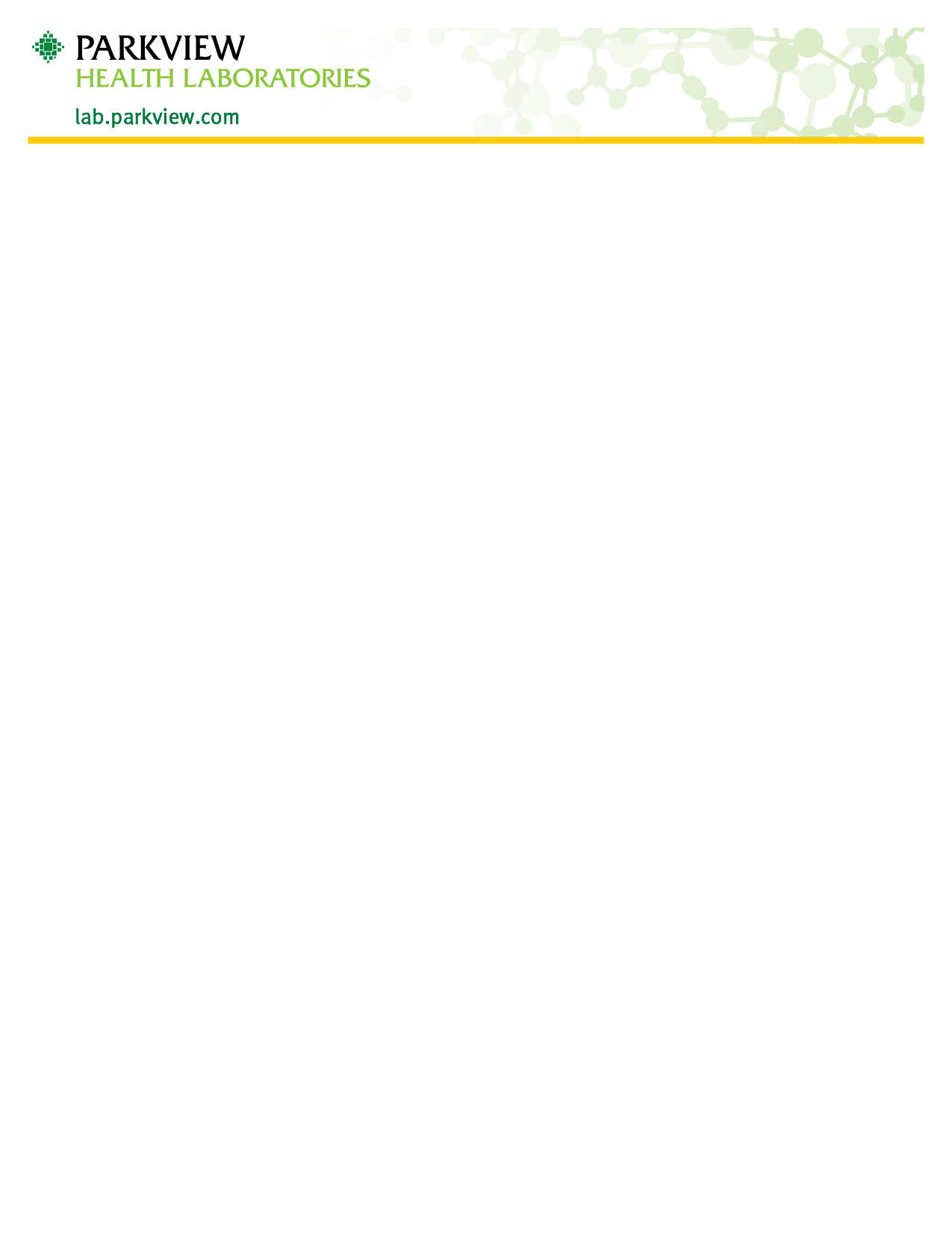 Clostridium difficile Toxin (C-diff) CollectionSpecimen should be collected in a clean, disposable container. Stool may be collected from a diaper using plastic wrap to place inside diaper.  The plastic wrap with the stool specimen should then be placed inside a clean disposable container. Wash hands after collection.Specimen should be labeled with full legal patient name, date of birth, date and time of collection.Specimen should be brought to the laboratory as soon as possible for testing. Specimen is only stable for up to 24 hours at room temperature or 5 days refrigerated.Any questions concerning collection for C. difficile can be directed to Parkview Health Laboratory at (260) 266-1500 Option 1.